Министерство образования Республики БеларусьУчреждение образования«БЕЛОРУССКИЙ ГОСУДАРСТВЕННЫЙ УНИВЕРСИТЕТ ИНФОРМАТИКИ И РАДИОЭЛЕКТРОНИКИ»Кафедра СиУТОтчет по лабораторной работе №5«Стуктурный анализ окс №7. Подсистема мтр и SCCP»Выполнила:								Проверил:студентка гр.263001							Хоменок М.Ю.Высоцкая В.В.Минск, 2016Цель работы: Изучение принципов адресации и маршрутизации ОКС №7Изучить форматы полей сигнальной информации значащих сигнальных единиц и типы этикеток маршрутизации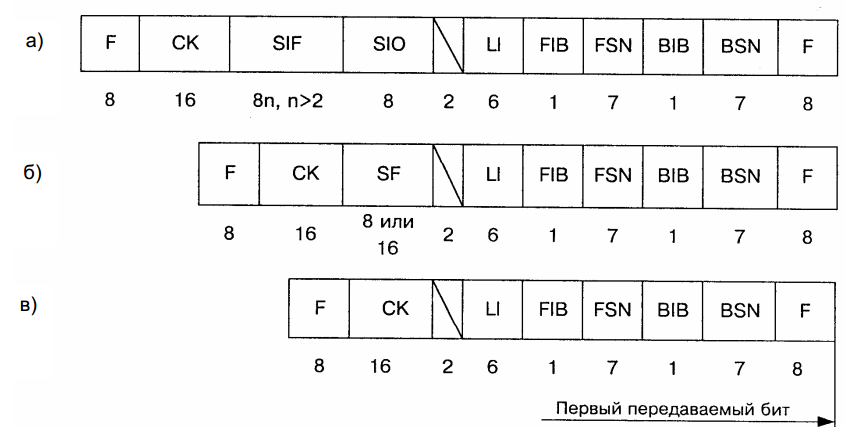 а- значащая сигнальная единицаMSU;б- сигнальная единица состояния звенаLSSU;в- заполняющая сигнальная единицаФлаг (Flag - F) отмечает начало сигнальной единицы. Открывающий флаг данной сигнальной единицы обычно является закрывающим флагом предшествующей сигнальной единицы. Закрывающий флаг отмечает конец сигнальной единицы. Последовательность бит во флаге следующая: 01111110.Порядковая нумерация сигнальных единиц включает прямой порядковый номер - ППН (Forward Sequence Number - FSN) и обратный порядковый номер - ОПН (Backward Sequence Number - BSN). Биты-индикаторы включают прямой бит-индикатор - ПБИ (Forward Indicator Bit - FIB) и обратный бит-индикатор - ОБИ (Backward Indicator Bit - BIB). Индикатор длины (Length Indicator - LI) служит для указания числа байт, следующих за байтом индикатора длины и предшествующих проверочным битам, и является одним из двоичных чисел в интервале от 0 до 63 (так как занимает 6 бит). Байт служебной информации (Signalling Information Octet - SIO) делится на индикатор службы (Service indicator - SI) и поле подвида службы (subservice field - SSF). Индикатор службы устанавливает соответствие сигнальной информации конкретной подсистеме пользователя и содержится только в значащих сигнальных единицах.  Поле подвида службы SSF (четыре младших бита SIO) содержит индикатор сети (биты С и D) и два резервных бита (биты А и ВПоле сигнальной информации (Signalling Information Field - SIF) состоит из целого числа байт, большего или равного 2 и меньшего или равного 62. В национальных сетях сигнализации оно может включать до 272 байт (включая 256 байт - сообщение, 4 байта - этикетка и др.). Это поле предназначено для передачи полезной информации по звену сигнализации.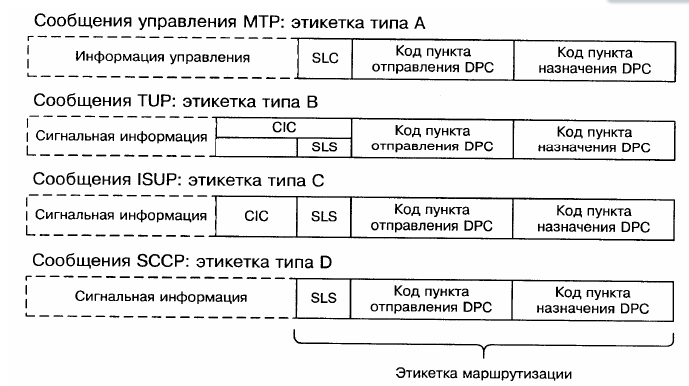 Изучить структуру подсистем МТР и SCCP, основные типы сообщений управления сетью и управления соединением сигнализации, функции и услуги, реализуемые МТР и SCCP.Основная структура подсистемы SССР состоит из четырех функциональных блоков:Управление SССР, ориентированное на соединение – предназначено для контроля за установлением и разъединением соединений сигнализации и для передачи данных по соединенным линиям сигнализации;Управление SССР,  не ориентированное на соединение – служит для не ориентированной на соединение передачи блоков данных;Управление SССР – предназначено для обеспечения возможностей(в дополнение к функциям МТР по управлению маршрутами сигнализации и контролю за потоками)  обработки ситуаций,  вызванных перегрузкой,  или отказом пользователя SССР, или отказом в предоставлении маршрута сигнализации к пользователю SССР;Маршрутирование SССР – обеспечивает необходимые функции маршрутизации для направления сообщения либо к МТР,  либо к функциям управления SССР, ориентированным или не ориентированным на соединение.Протокол SCCP обеспечивает 4 класса услуг: два - для услуг, неориентированных на соединение  (connectionless - CL), и два - для услуг, ориентированных на соединение (connection oriented - СО).                Это следующие 4 класса протоколов: класс 0 – основной класс, не ориентированный на соединение;           класс 1 - упорядоченный (контроль средствами MTP) класс, не ориентированный на соединение;класс 2 – основной класс, ориентированный на соединение; класс 3 - класс управления потоками, ориентирный на соединение.  Для услуг, ориентированных на соединение существует 4 видов примитивов: запрос, индикация, ответ, подтверждение.Для услуг, не ориентированных на соединение – 2 вида: запрос, индикация.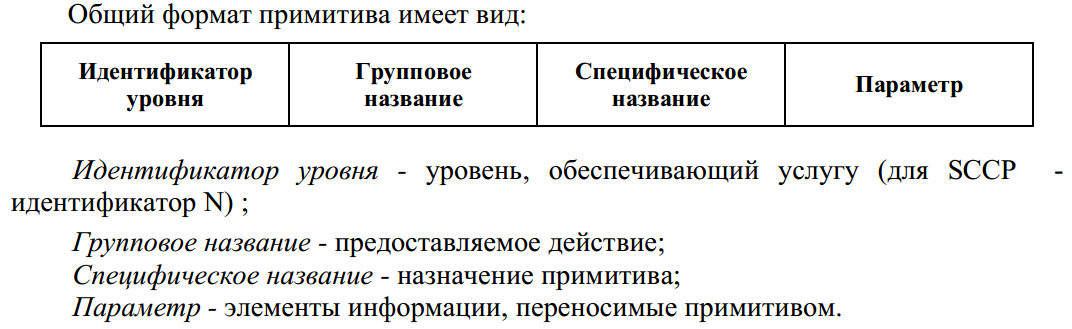 Общий формат сообщение SCCP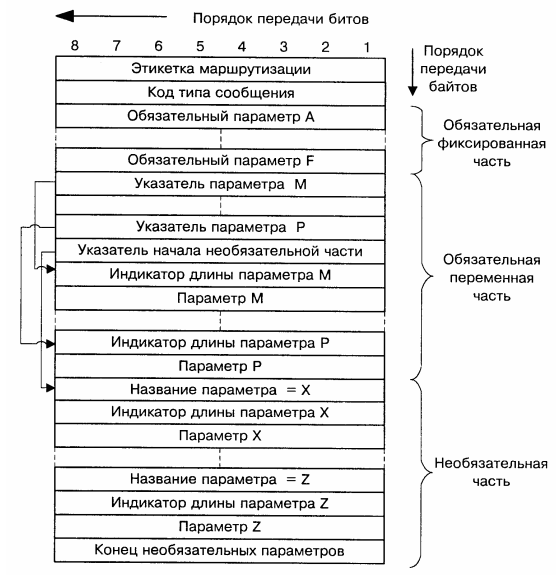 Изучить принципы адресации и маршрутизации сообщений МТР и SCCP.Механизм адресации сообщений: Код пункта сигнализации(SPC) –  уникальный адрес узла, используемый на уровне МТР для идентификации отправителя/получателя MSU (Message Signal Unit).Индикатор службы и индикатор сети в байте служебной информации(SIO):Идентификатор службы SI:0000 – управление сетью сигнализации (МТР)0001 – тест звена сигнализации0011 – SCCP – подсистема управления соед. сигнализации0100 – TUP – подсистема пользов. телефонии0101 – ISUP – подсистема пользов. ЦСИСПоле подвида службы SSF:DCBA00xx – международная сеть01xx – резерв для междунар. примен.10xx – национальная сеть11xx – резерв для национ. примен.SPC – используется для межузловой адресации.SIO – используется для адресации пользователей системы на внутриузловом принципе.При адресации в подсистеме SCCP используется 3 элемента:Код пункта назначения DPC (Destination Point Code)Глобальное наименование GT (Global Title)Номер подсистемы SSN (Subsystem Number)При передачи сообщений, ориентированных и не ориентированных на соединение, маршрутизация SCCP различает основные категории адресов:GT – глобальное наименование – является адресом, кот в явной форме не содержит информации обеспечивающей маршрутизацию в СС, поэтому требуется функция трансляции;DPC+SSN – адрес, обеспечивающий непосредственную маршрутизацию, не требующей трансляции.Основные принципы маршрутизации:Минимальное количество STP.Маршрутизация не должна нарушаться маршрутами сообщений, используемых вплоть до соответствующего транзитного пункта сигнализации.Распределение нагрузки между маршрутами.Правильный порядок следования сообщений.Построить трейсы взаимодействия SCCP при реализации услуг, ориентированных на соединение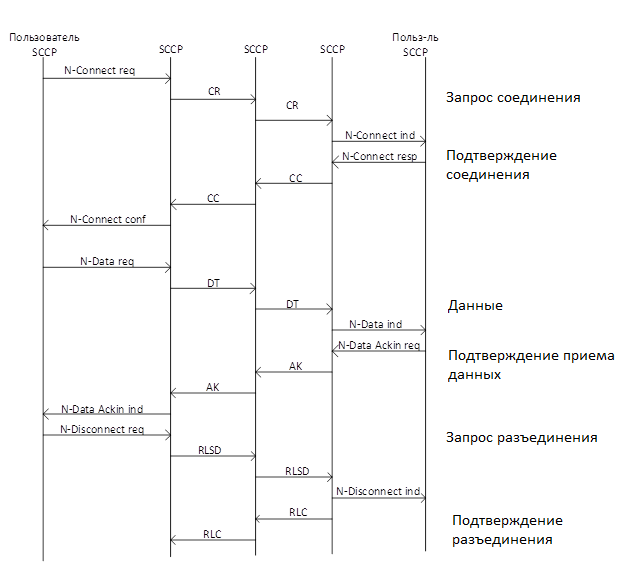 